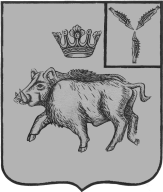 АДМИНИСТРАЦИЯЦАРЕВЩИНСКОГО  МУНИЦИПАЛЬНОГО ОБРАЗОВАНИЯ БАЛТАЙСКОГО МУНИЦИПАЛЬНОГО РАЙОНА САРАТОВСКОЙ ОБЛАСТИПОСТАНОВЛЕНИЕот  25.06.2018   №  79	с. ЦаревщинаОб утверждении методики прогнозирования                                                                        поступлений доходов в бюджет                                                                     Царевщинского муниципального образования,                                                                   администрируемых администрацией                                                                         Царевщинского муниципального образованияВ соответствии с пунктом 1 статьи 160.1 Бюджетного кодекса Российской Федерации, постановлением Правительства Российской Федерации                                        от 23.06.2016 года № 574 «Об общих требованиях к методике прогнозирования поступлений доходов в бюджеты бюджетной системы Российской Федерации»                   с учетом изменений внесенных Постановлением Правительства Российской Федерации от 11.04.2017 года № 436 «О внесении изменений в Постановление Правительства Российской Федерации от 23.06.2016 г. № 574»,  руководствуясь статьей 33  Устава Царевщинского  муниципального образования, ПОСТАНОВЛЯЮ:1.Утвердить прилагаемую методику прогнозирования поступлений доходов в бюджет Царевщинского муниципального образования, администрируемых администрацией  Царевщинского муниципального образования.2.Считать утратившим силу постановление администрации Царевщинского муниципального образования от 29.09.2017 № 71 «Об утверждении методики прогнозирования поступлений доходов в местный бюджет Царевщинского муниципального образования Балтайского муниципального района, администрируемых администрацией Царевщинского муниципального образования».3. Настоящее постановление вступает в силу со дня его опубликования на официальном сайте администрации Балтайского муниципального района4. Контроль за выполнением настоящего постановления оставляю за собой.И.о. главы администрации Царевщинскогомуниципального образования                                               Ю.А.РомановМетодика прогнозирования поступлений доходов в бюджет Царевщинского муниципального образования администрируемых администрацией Царевщинского муниципального образования1. Общие положения1. Настоящее постановление определяет требования к методике прогнозирования поступлений доходов в бюджет Царевщинского муниципального образования (далее – бюджет МО), разрабатываемой и утверждаемой главными администраторами доходов бюджета Царевщинского муниципального образования  (далее – доход, главный администратор доходов, методика прогнозирования).2. Настоящая методика прогнозирования разработана по доходам, в отношении которых за администрацией Царевщинского муниципального образования (далее – Администрация), за которой закреплены полномочия главного администратора доходов на очередной финансовый год и плановый период, соответствующим нормативно-правовым актом.3. Перечень доходов, администрируемых Администрацией, определяется действующими на дату составления прогноза поступлений доходов в бюджет:решением Совета Царевщинского муниципального образования (далее-Совет) о бюджете муниципального образования на очередной финансовый год и плановый период;- нормативными актами ла об изменении состава закрепленных за главными администраторами доходов бюджета муниципального образования кодов бюджетной классификации;- нормативными актами Администрации об администрировании доходов бюджета муниципального образования (далее – бюджет).4. Расчет доходов на очередной финансовый год осуществляется в условиях действующих нормативно-правовых актов Российской Федерации, Саратовской области, Балтайского муниципального района и Царевщинского муниципального образован6ия, с учетом изменений вступающих в силу с 1 января очередного финансового года.5. При прогнозировании допускается применение значений показателей, установленных прогнозом социально-экономического развития Царевщинского муниципального образования.2. Методика прогнозирования поступлений доходов в бюджет2.1.  Расчет доходов от сдачи в аренду имущества, находящегося в оперативном управлении органов управления сельских поселений и созданных ими учреждений (за исключением имущества муниципальных бюджетных и автономных учреждений) КБК 473 111 05035 13 0000 120.1) Для расчета прогнозируемого объема данного вида доходов применяется метод прямого счета и основывается на данных о размере площади имущества, сдаваемого в аренду, ставке арендной платы, уровня собираемости арендной платы, с учетом динамики показателя собираемости в предшествующие периоды.2) Источником данных о сдаваемой в аренду площади и ставке арендной платы являются договоры, заключенные (планируемые к заключению) с арендаторами;3) Прогнозный объём поступления данного вида доходов определяется исходя из формулы:Нач = П1 x Ст1+ П2 xCт2+ и т.д., где:Нач - прогнозное начисление платежа;П1, П2 и т.д. – суммарные площади сдаваемого в аренду имущества, по соответствующей ставке арендной платы;Ст1, Ст2 и т.д. – ставки арендной платы по соответствующим арендуемым объектам, с учетом повышения (понижения) ставок, планируемых в очередном финансовом году;АИ = (Нач х С + З х К) x Н, где:С = Сср + Кс, где:2.2. Доходы от реализации имущества:1) доходы от продажи квартир, находящихся в собственности сельских поселений - КБК 473 114 01 050 13 0000 410;2) доходы от реализации имущества, находящегося в оперативном управлении учреждений, находящихся в ведении органов управления сельских поселений (за исключением имущества муниципальных бюджетных и автономных учреждений) - КБК 473 114 02052 13 0000 410, 473 114 02 052 13 0000 440);3) доходы от реализации иного имущества, находящегося в собственности сельских поселений (за исключением имущества муниципальных бюджетных и автономных учреждений, а также имущества муниципальных унитарных предприятий, в том числе казенных) - КБК 473 114 02053 13 0000 410, 473 114 02 053 13 0000 440).Для расчета прогнозируемого объема данных видов доходов применяется:- метод прямого счета;- метод усреднения на основании усредненных годовых объемов фактического поступления соответствующих доходов за предшествующие три года.Источником данных являются сведения об объектах, подлежащих реализации в прогнозируемом году и прогнозный план приватизации муниципального имущества на очередной финансовый год, и плановый период с учетом сроков проведения торгов.Сумма доходов от реализации имущества, прогнозируемая к поступлению в бюджет сельского поселения в очередном финансовом году, рассчитывается по следующей формуле:РИ = Ст * Пл, где:РИ – объем доходов от реализации имуществаСт - средняя стоимость одного квадратного метра объектов недвижимости, сложившаяся по результатам торгов, проведенных в году, предшествующем расчетному;Пл - площадь объектов недвижимости, подлежащих реализации в очередном финансовом годуРасчет объемов данных поступлений на плановый период осуществляется по следующей формуле:РИ (p) = (РИ (t-2) + РИ (t-1) + РИ (t))/3, где:PИ(t-2),PИ(t-1), PИ(t)– фактическое (прогнозируемое) значение годовых поступлений за три года, предшествующих планируемому.2.3. Невыясненные поступления, зачисляемые в бюджеты сельских поселений (КБК 473 117 01050 13 0000 180).Планирование невыясненных поступлений по КБК 473 117 01050 13 0000 180, зачисляемых в бюджет сельских поселений не производится.2.4. Прогнозирование доходов планового периода.Прогнозирование доходов на плановый период осуществляется аналогично прогнозированию доходов на очередной финансовый год с применением индексов-дефляторов и других показателей на плановый период, при этом в качестве базовых показателей принимаются показатели года, предшествующие планируемому.2.5. Корректировка прогноза поступленийВ процессе исполнения бюджета возможна корректировка объема прогноза поступлений доходов на сумму превышения (уменьшения) фактического объема их поступления в текущем финансовом году.Приложение к постановлению администрацииЦаревщинского муниципального образованияот  25.06.2018  № 79АИ- прогнозируемый объём поступлений доходов, получаемых в виде арендной платы от сдачи в аренду имущества;- прогнозируемый объём поступлений доходов, получаемых в виде арендной платы от сдачи в аренду имущества;Нач- прогнозное начисление платежа;С- расчётная собираемость (определяется по отдельной формуле);З -прогнозируемая задолженность на начало прогнозируемого периода;К -Н -коэффициент погашения задолженности в прогнозируемом периоде, определяется на основании данных о погашении задолженности в предшествующем отчетном периоде, как частность сумм задолженности на конец и на начало отчетного периода;норматив отчислений арендной платы в бюджет поселения в соответствии с Бюджетным Кодексом РФ.С - расчётная собираемость, принятая на прогнозируемый период;С - расчётная собираемость, принятая на прогнозируемый период;Сср - достигнутая средняя собираемость, за период предшествующийпрогнозируемому (определяется по отдельной формуле);Сср - достигнутая средняя собираемость, за период предшествующийпрогнозируемому (определяется по отдельной формуле);Кс - коэффициент увеличения собираемости.Кс - коэффициент увеличения собираемости.Сср = Фк / Нач х 100, где: